Demande d’intervention financièreFORMATION SYNDICALEDélai de demande: la demande d'intervention financière doit parvenir au FSTL dans un délai de trois ans après la (dernière) journée de formationAttention: seuls les documents originaux signés et tamponnés seront acceptés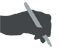 CADRE A REMPLIR PAR L'EMPLOYEURRemplissez à nouveau. Nom de l'entreprise: 	             Nom de l'ouvrier: 		L’intervention peut être versée sur le compte bancaire suivant de l’entreprise:IBAN BE  -  -  -  BIC CADRE A REMPLIR PAR LE SYNDICATCADRE A REMPLIR PAR LE SYNDICATCADRE A REMPLIR PAR LE SYNDICATLe syndicat soussigné confirme que l'ouvrier:Le syndicat soussigné confirme que l'ouvrier:Le syndicat soussigné confirme que l'ouvrier:Nom et prénom:N° registre national: -  - a participé le(s) (dates): jj/mm/aaaa /  /  +  /  /  +  /  /  à la formation organisée par le syndicat et déclare que:L’ouvrier concerné est (cochez toutes les cases adéquate):  - membre effectif:   du conseil d’entreprise  du CPPT  de la délégation syndicale- membre suppléant:   du conseil d’entreprise  du CPPT  de la délégation syndicaleEntreprise:Rue et Numéro:Code Postal: Commune:  Commune: Nom personne de contact:Fonction:Numéro-ONSS (obligatoire):083 -  - 083 -  - Téléphone:  Fax:   Fax: E-mail:    E-mail:    Occupation: temps plein     -      temps partiel:   %Pour cet ouvrier le salaire suivant a été payé:Si personnel roulant:Salaire horaire temps de travail	         =  ,  euro/heureSalaire horaire temps de disponibilité	=  ,  euro/heureIndemnité d’ancienneté 	         =  ,  euro/heureOUSi personnel non-roulant:Salaire jour férié	         =  ,  euro/heureLa pièce justificative suivante est joint: - la fiche salariale originale relative au mois au cours duquel la formation est suivie reprenant le salaire 
      payé pour la formation syndicale. 